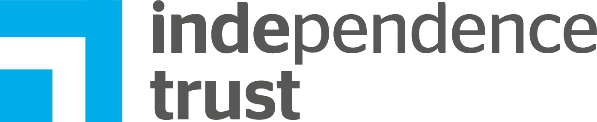 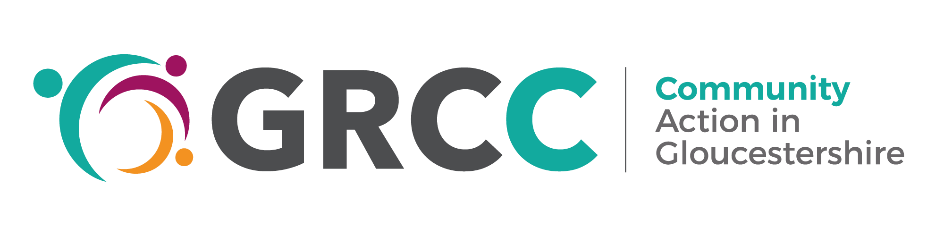 Application for EmploymentPosition:		Bridge Builder CALMHSClosing date:		12noon, 3 February 2021We ask candidates to complete and return this form electronically where possible but will also accept hard copy, handwritten forms if electronic completion is not possible.  Your completed application form, marked “STRICTLY PRIVATE & CONFIDENTIAL”, should be returned by email to jobs@grcc.org.uk or posted to GRCC, Community House, 15 College Green, Gloucester GL1 2LZ.Part OneThe information in this section of the application form will not be used in the shortlisting process. Please note that, when you have submitted your application you will be invited to complete a separate, anonymous online Equality and Diversity survey.Personal DetailsConvictionsHave you been convicted of a criminal offence which is not a spent conviction under the Rehabilitation of Offenders Legislation? 	Yes 		No If yes, please provide preliminary details, including all relevant dates:Prevention of illegal workingDo you have the right to work in the United Kingdom? 	Yes 		No (The successful applicant will be required to provide documentary evidence of their right to work in the United Kingdom in advance of taking up the position.)ReferencesPlease give names and addresses of two people who can provide references for you.  One should be your present or most recent employer.  Please do not list relatives.MarketingWhere did you see this post advertised? Data ProtectionAs part of the recruitment process GRCC / Independence Trust collect personal information from applicants, including contact information, education and qualifications information, and past employment history.  Details of referees are also collected. The lawful basis on which GRCC / Independence Trust process such information is legitimate interests – to enable GRCC / Independence Trust to process applications and take up references as appropriate.  All application forms are stored securely in GRCC’s offices, either on the secure computer system or within a locked cabinet.  Data provided by unsuccessful applicants, including internal information where appropriate, will be retained for 1 year following the closure of the application process, in keeping with GRCC’s Data Protection and Information Governance Policy.  Data provided by successful applicants will form part of the employee’s personnel record and will be retained for the duration of employment and for 6 years thereafter.  GRCC’s Privacy Notice can be viewed here: http://www.grcc.org.uk/about-us/privacy-policy Part TwoEducation & QualificationsPlease list all schools, colleges, etc. attended since the age of 11, starting with the most recent and including details of examinations taken.TrainingPlease give details of any training received and/or courses attended.Present or most recent employmentPrevious employmentPlease give details of all other positions held since completing full-time education, starting with the most recent.  Continue on a separate sheet if necessary.Membership of professional institutes or bodiesPlease state whether you are a member of any technical or professional association, and if so, which:Out of work activitiesPlease give details of any out of work activities you enjoy on a regular basis:Supporting StatementPlease explain why you are a suitable candidate for this position, relating your points to the job profile. Please limit your answer to 1 -2 pages. Applicant’s declarationTitleSurname:ForenamesHome telephone:Mobile telephone:Work telephone:May we contact you at work?Yes              No Address (inc postcode):Email address:Please detail any reasonable adjustments we need to consider, due to a disability, if you are invited to interview for this post.For example access to interview rooms, alternative equipment, etc. (The lawful basis for processing this information is legitimate interests to enable equality of access to the interview process.)Please detail any reasonable adjustments we need to consider, due to a disability, if you are invited to interview for this post.For example access to interview rooms, alternative equipment, etc. (The lawful basis for processing this information is legitimate interests to enable equality of access to the interview process.)Name:Position:Address including postcode: Telephone:Email:In what capacity does this person know you?May we approach before interview?Yes                                       No  Name:Position:Address including postcode: Telephone:Email:In what capacity does this person know you?May we approach before interview?Yes                                       No  Dates (From-To)Name of Educational EstablishmentExaminations taken (including results)Dates (From-To)Training/course providerDetails of training/coursePosition:Employer:Address:Start date:End date (if applicable):Notice period (if applicable):Salary on leaving:Other benefits:Reason for leaving:Description of duties, responsibilities, etc.:Description of duties, responsibilities, etc.:Description of duties, responsibilities, etc.:Description of duties, responsibilities, etc.:Dates (From-To)Name of employerPosition and main dutiesSalary on leavingReason for leaving